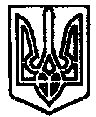 УКРАЇНАПОЧАЇВСЬКА  МІСЬКА  РАДАСЬОМЕ  СКЛИКАННЯСОРОКОВА СЕСІЯРІШЕННЯВід «  » січня 2019 року	№ ПроектПро внесення змін до Програми «Розробленнямістобудівної документаціїПочаївської міської об’єднаноїтериторіальної громади»З метою забезпечення розроблення звіту про Стратегічну Екологічну Оцінку, керуючись Законом України «Про стратегічну екологічну оцінку», враховуючи заходи програми соціально-економічного та культурного розвитку Почаївської міської об’єднаної територіальної громади на 2018-2019 роки, керуючись Порядком розроблення та виконання місцевих цільових програм , затвердженого рішенням сесії Почаївської міської ради №792 від 12.04.2017 р., ст.26, 27 Закону України «Про місцеве самоврядування в Україні», сесія Почаївської міської радиВИРІШИЛА:Внести зміни до Програми «Розроблення містобудівної документації Почаївської міської об’єднаної територіальної громади» та викласти зміни згідно додатку 1 до рішення.Контроль за виконання даного рішення покласти на постійну комісію з питань містобудування, будівництва, земельних відносин та охорони навколишнього природного середовища.Чубик А. В.Нечай Т.Ю.Додаток 1 до рішення сесії Почаївської міської ради № ___від « » січня 2019 рокуЗміни, що вносяться до Програми «Розроблення містобудівної документаціїПочаївської міської об’єднаної територіальної громади»В паспорті програми: у клітинці, що відповідає загальному обсягу фінансування цифру «790,822» тис. грн. замінити на цифру «915,309» тис. грн..У розділі 5:У першому реченні першого абзацу цифру «790,822» замінити на цифру «915,309».Таблицю викласти у такій редакції:У розділі 6 «Заходи програми»3.1. У таблиці «заходи Програми», напрям діяльності 2 «Розроблення генерального плану м. Почаїв:доповнити наступним рядком:Чубик А.В.Нечай Т.Ю.Джерела фінансування.Період  виконання Програми та обсяг ресурсів (тис. грн.)Період  виконання Програми та обсяг ресурсів (тис. грн.)Джерела фінансування.2017 рік.2018-2019 рокиОбсяг ресурсів,усього :220,822694,487місцевий бюджет220,822 619,987Державний бюджет-74,5002.8. розроблення звіту про Стратегічну Екологічну Оцінку2019Почаївська міська радамісцевий бюджет124,487